Φτιάχνουμε ένα πασχαλινό καλάθι :Από την Ίλια ΦαλούτσουΥΛΙΚΑ:Ένα κεσεδάκιΞυλάκια για σουβλάκιΧαρτόνι για το χερούλιΚορδέλεςΠασχαλίτσεςΚόλλαΚΑΛΗ ΕΠΙΤΥΧΙΑ!!!!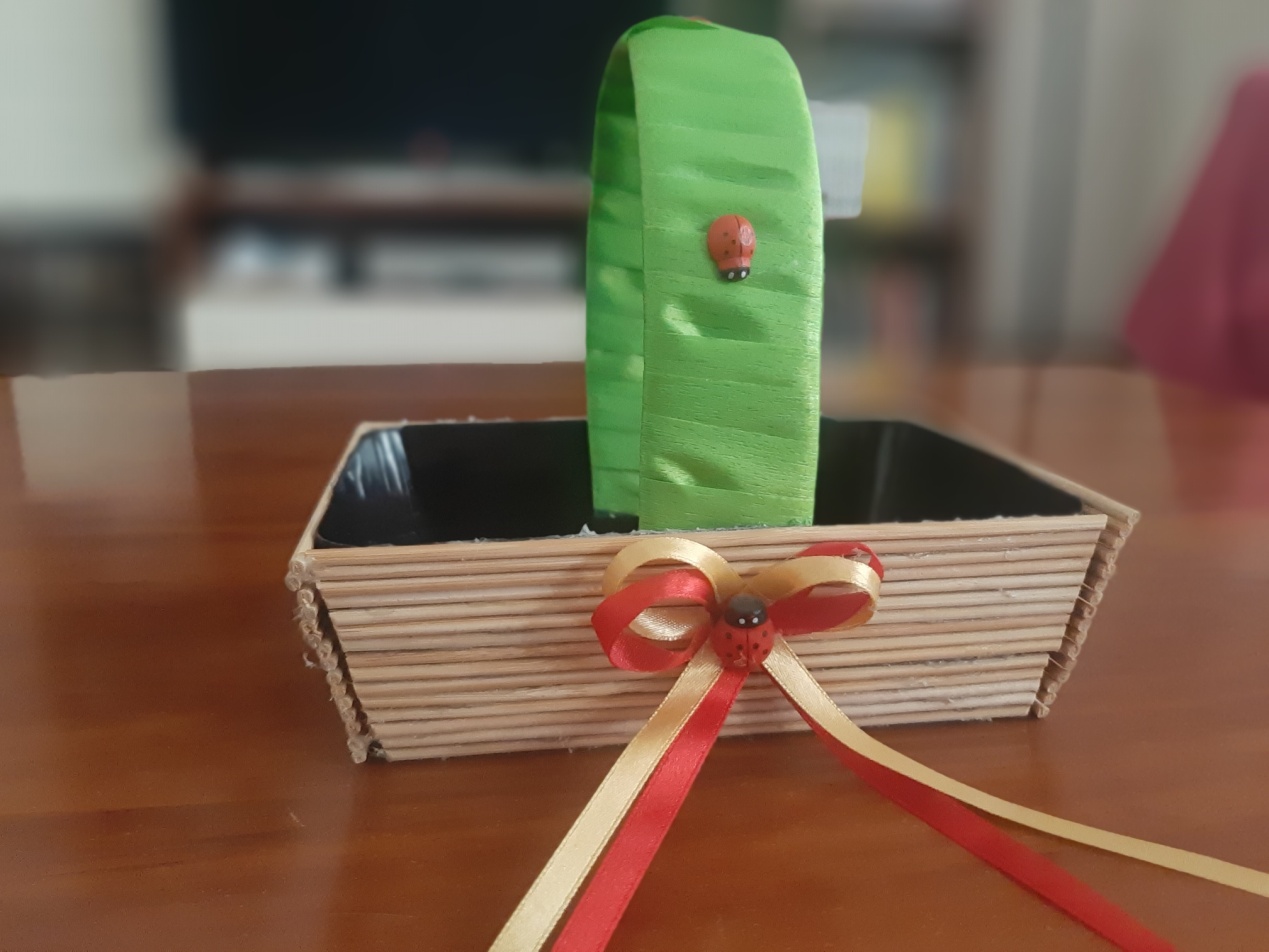 Καλό Πάσχα !!!!!!!